На заметку педагогам «Игры с детьми в зимнее время года на прогулке»Независимо от погоды за окном, ребенок каждый день должен дышать свежим воздухом. И если летом проблем с прогулками нет, зимой не каждый ребенок с удовольствием бежит на улицу. Одни быстро замерзают, вторых сковывает в движениях одежда, третьим быстро становится скучно. Сделать так, чтобы ребенку было весело и тепло проводить свободное время на улице, взрослым помогут зимние забавы. "Гимнастика, физические упражнения, ходьба должны прочно войти в повседневный быт каждого, кто хочет сохранить работоспособность, здоровье, полноценную и радостную жизнь". ГиппократГлавная задача взрослых – вырастить здорового, закалённого, жизнерадостного, сильного и ловкого ребёнка. Для этого необходимо воспитывать у малыша потребность ежедневно выполнять утреннюю гимнастику, регулярно заниматься физической культурой: играть в подвижные игры в помещении и на прогулке, бегать, прыгать, играть с мячом, кататься на санках, лыжах и т. д. Движения составляют основу любой детской деятельности, особенно игровой. Ограничение двигательной активности ребёнка противоречит биологическим потребностям растущего организма, негативно сказывается на его физическом состоянии (замедляется рост, снижается сопротивляемость инфекционным заболеваниям) и двигательных функциях, приводит к задержке умственного и сенсорного развития.Во время проведения подвижных игр на открытом воздухе дети получают возможность проявить большую активность, самостоятельность и инициативу в действиях. Физические упражнения на свежем воздухе оказывают закаливающее действие на детский организм, что повышает его устойчивость к простудным респираторным заболеваниям, увеличивают двигательную активность детей, способствуют более прочному закреплению двигательных навыков и развитию физических качеств.Особенную ценность имеют игры, в которые дети играют вместе с родителями. Личный пример взрослого повышает интерес детей к двигательной деятельности, благотворно влияет на воспитание потребности в занятиях физической культурой и спортом. Важно помнить о том, чтоб подвижные игры нужно чередовать со спокойными, чтобы предупредить у ребёнка переутомление от активных занятий физической культурой.Мало того, что снег и лед необыкновенно красивы, так это еще и очень интересно. Ведь можно придумать много занимательных игр с ними и превратить зимнюю прогулку в увлекательное занятие.Что нужно для того, чтобы зимняя прогулка удалась? Хорошее настроение, немного фантазии и подходящий наряд!Одежда для прогулки предполагается удобная и практичная. Малыша надо «упаковать» так, чтобы он мог активно двигаться и при этом не замерз. Есть одно простое правило: подсчитайте, сколько слоев одежды на вас, столько же наденьте и на ребенка. Если на улице он будет бегать, снимите один слой. Да, и пожалуй, не забудьте взять с собой запасную пару варежек.Зимние игры имеют большое значение для всестороннего гармоничного развития малыша и закаляют его организм. А также помогают ребенку не скучать и не мерзнуть на прогулке, одновременно развивая у него ловкость, выносливость и координацию движений. Следовательно, подвижные игры способствуют более правильному и быстрому росту формирующегося детского организма.Подвижные игры для младших дошкольниковИгры и забавы с санкамиСанный кругВ этой игре участвуют несколько человек. Санки расставляются по большому кругу на расстоянии не менее 2—3 м друг от друга. Каждый играющий становится около своих санок внутри круга. Взрослый предлагает детям выступить в роли «шоферов». «Шоферы едут» на своих «автомобилях» по дороге (кругу). Около санок «автомобили» останавливаются, «шоферы» выходят и присаживаются на них отдохнуть. Потом они снова садятся «в машины» и едут до следующей остановки. Если рейс длинный (большой круг), «автомобили» двигаются до сигнала взрослого «Остановка!». Движение возобновляется только по указанию взрослого.Санная путаницаИграющие колонной вслед за взрослым бегут то к одним, то к другим расставленным по краям площадки санкам. Добежав до них, колонна обегает санки и только потом направляется к следующим. Взрослый может предложить детям сделать два круга вокруг одних санок.Парное катаниеДвое детей везут санки, на которых сидит один ребенок. Так едут друг за другом несколько пар. Потом дети меняются местамиОленьи упряжкиЗаранее изготовьте рога из картона или веточек, прикрепите их к шапкам детей-оленей. К санкам нужно привязать две веревочки: за одну ребенок, сидящий на санках, держится и управляет оленем, в другую впрягается «олень» (ребенок закрепляет ее за пояс).Веселые тройкиНужно заранее изготовить упряжь — дугу с колокольчиками, вожжи с бубенчиками. Трое ребят впрягаются в упряжь и везут санки с двумя малышами. Правит тройкой сидящий впереди. Потом дети меняются местами.Игры на снежной площадкеЗима пришла!Дети разбегаются по площадке и прячутся (присаживаются на корточки за снежными валами, горкой, снеговиком). На слона взрослого «Сегодня тепло, Солнышко светит, идите гулять!» дети выбегают из укрытий и разбегаются по площадке. На сигнал «Зима пришла, холодно! скорей домой!» все бегут на свои места и снова прячутся.Снежинки и ветерВ этой игре дети будут снежинками.   Они собираются в кружок и берутся за руки. По сигналу взрослого «Ветер задул сильный, сильный. Разлетайтесь, снежинки!» дети разбегаются в разные стороны, расставляют руки в стороны, покачиваются, кружатся. По сигналу «Ветер стих! Возвращайтесь, снежинки, в кружок!» — собираются в кружок и берутся за руки.Найди СнегурочкуНарядите куклу Снегурочкой и спрячьте ее на участке.Воспитатель. Ребята, сегодня к вам в гости обещала прийти Снегурочка, она хочет поиграть и поплясать с вами. Наверное, она спряталась, давайте ее найдем.Дети ищут Снегурочку, найдя, водят с ней хороводы, приплясывают, кружатся парами.Лиса в курятникеС помощью считалки выбирается лиса (ведущий). Остальные дети — куры.Дети взбираются на снежный вал и присаживаются (куры сидят на насесте). На противоположной стороне площадки сидит лиса.Куры гуляют по двору, хлопают крыльями, клюют зерна, кудахчут. По сигналу взрослого «Лиса!» куры разбегаются, стараются взлететь на насест (взобраться на снежный вал). Лиса салит курицу, которая не успела сесть на насест.Зайка беленький сидитДети, имитируя зайчиков, бегают, веселятся на полянке (площадке), приседают на корточки.Взрослый:Зайка беленький сидитИ ушами шевелит.Вот так, вот так.Он ушами шевелит(Дети поднимают руки к голове и шевелят руками, как зайцы ушами.)Зайке холодно сидеть,Надо лапочки погреть.Хлоп-хлоп, хлоп-хлоп,Надо лапочки погреть.(Дети встают, хлопают в ладоши, скрестными движениями по плечам, делают вид, что греются.)Зайке холодно стоять,Надо зайке поскакать.Скок-скок, скок-скок,Надо зайке поскакать.(Дети подпрыгивают на двух ногах на месте.Мишка зайку испугал. Зайка прыг... и ускакал.(Взрослый изображает медведя и пугает детей, они разбегаются по площадке.)Снежиночки-пушиночкиДети-снежинки кружатся вокруг себя и снеговика. Через некоторое время направление движения меняется, хоровод кружится в другую сторону.Взрослый:Снежиночки-пушиночкиУстали на лету,Кружиться перестали,Присели отдохнуть.Снежинки останавливаются, приседают отдохнуть, после чего игра возобновляется.Праздничный тортВоспитатель предлагает детям приготовить праздничный торт из снега.Торт может быть любого размера, формы. Его можно украсить цветными льдинками.Забавные упражненияБелые медведиДети залезают на снежную горку по склону на четвереньках (на прямых ногах), переваливаясь с боку на бок (имитируя движения белых медведей). Взобравшись наверх, сбегают вниз.По снежному мостикуДети друг за другом поднимаются на снежный вал и проходят по нему до конца, сохраняя равновесие, потом спрыгивают с него и возвращаются в колонну, чтобы пройти по валу еще раз. Методические указания для педагогов: следите, чтобы дети не мешали тем, кто идет по валу, не торопили их, помогайте робким и неуверенным в себе.Поезд и туннельДети, положив друг другу одну руку на пояс, изображают поезд. Стоящий первым изображав паровоз, остальные — вагоны. По сигналу паровоза «Ту-у-у!» поезд трогается с места по направлению к снежному туннелю. Подъезжая к нему, паровоз снова гудит, после этого поезд проходит в туннель. Дети меняются ролями и игра продолжается.Стенка-мишеньДети играют группами по несколько человек, каждый готовит для себя по 5 снежков.На снежной стенке рисуется цветной круг диаметром 75 см. Ребята становятся на расстоянии 6 шагов от стенки мишени и начинают по очереди метать снежки в цель.Методические указания для педагогов: вместо нарисованной мишени в стене могут быть сделаны отверстия, в которые нужно попасть, любой формы — круглые, квадратные, треугольные и т.п.СнайперыНа верхний край снежной стенки или вала кладут яркий кубик, кеглю или другой предмет и предлагают детям сбить их снежком.Методические указания для педагогов: можно поставить для сбивания несколько одинаковых или разных предметов.В этом случае в игре одновременно будет участвовать больше детей (по числу предметов-целей).Кто дальше?Дети становятся в шеренгу, в одной руке у них по снежку. По указанию взрослого   «Бросай правой (левой)!» все одновременно стараются бросить снежок как можно дальше к указанному ориентиру. Чей снежок пролетит дальше других, тот считается победителем.Кто к нам в гости приходил?«Кто к нам в гости приходил?» — спрашивает взрослый у малышей, увидев на снегу следы (собаки, зайца, кошки, птиц).Дети внимательно рассматривают следы и определяют, кому они принадлежат. После этого малыши воспроизводят характерные движения, звуки, повадки этого животного или птицы (лают, мычат, кукарекают и т.д.).Подвижные игры для старших дошкольниковИгры с санкамиНа горкеДети катаются на санках с горки разными способами: верхом (держась за веревочку или опираясь руками сзади о санки), лежа на животе, спине (ногами вперед).Методические указания для педагогов: на спуске с горки можно соорудить ворота из длинных прутьев. Проезжая через них, дети учатся управлять санками на ходу: опускать на снег ногу с той стороны, в которую надо повернуть; крепко сжав санки коленями, слегка отклонять туловище назад в сторону поворота.Можно предложить при спускании на санках собрать расставленные вдоль склона флажки. Много радости доставляет катание с горки вдвоем или втроем на одних санках.Успей первымДвое - трое санок расставляют параллельно друг другу на расстоянии примерно 2—3 шагов. Ребята становятся каждый рядом со своими санками справа или слева, в зависимости от задания. По сигналу взрослого дети обегают каждый свои санки и стараются как можно быстрее вернуться на исходное место.Методическое указание для педагогов: для разнообразия и усложнения игры можно ввести дополнительные задания: вернувшись в исходную позицию, повернуться лицом к санкам и присесть, опираясь на санки руками, либо сесть на них.Быстрые упряжкиНа линии старта дети выстраиваются по трое у одних санок. По команде «Старт!» один садится на санки, а двое берутся за веревочку и везут его до финиша. Побеждает упряжка, быстрее добравшаяся до финиша.Игру можно повторить несколько раз, при повторении дети меняются ролями.Два на дваИграют четверо детей. Они по двое садятся на санки, поставив ноги на полозья. Дети скользят вперед, отталкиваясь недлинными палками. Победит пара, быстрее пришедшая к финишу.На снежной площадкеМороз Красный носНа противоположных сторонах площадки обозначаются два дома, в одном из них располагаются играющие. Посередине площадки стоит Мороз Красный нос.Мороз Красный нос:Я Мороз Красный нос.Кто из вас решитсяВ путь-дороженьку пуститься?ДетиНе боимся мы угроз.И не страшен нам мороз.После этого они перебегают через площадку в другой дом.Мороз догоняет и старается их заморозить (осалить). Замороженные остаются на месте и стоят так до окончания перебежки. Мороз подсчитывает, скольких играющих удалось заморозить.При повторе игры выбирается новый Мороз, и уже он салит игроков в конце подводятся итоги какой Мороз (старый или новый игрок) больше заморозил.Возможен вариант. Правила те же, но играют два Мороза: Мороз Красный нос и Мороз Синий нос.Оба   Мороза (вместе)Мы два брата молодые,Два Мороза удалые,Я — Мороз Красный нос,Я — Мороз Синий нос.Кто из вас решитсяВ путь-дороженьку пуститься?ДетиНе боимся мы угрозИ не страшен нам мороз.Играющие перебегают из одного в другой дом, но теперь два Мороза стараются их заморозить. Они подсчитывают, сколько играющих удалось осалить.В конце игры выясняется, какая пара Морозов заморозила больше играющих.Снежная карусельВзявшись за руки, дети образуют круг и изображают снежинок, в середине — Снеговик. По сигналу взрослого они идут сначала медленно, потом все быстрее и переходят на бег сначала в одну сторону, потом в другую.После небольшого отдыха игру можно возобновить.ЗатейникиОдин из игроков — затейник — становится в середину круга. Остальные дети идут по кругу, взявшись за руки и произносят:Ровным кругом,Друг за другом,Мы идем за шагом шаг.Стой на месте,Дружно вместеСделаем ... вот так.Опуская руки, играющие останавливаются. Затейник показывает какое-нибудь движение из зимнего вида спорта: бег конькобежца, шаг лыжника, вращение фигуриста, удар клюшкой. Дети должны повторить это действие и назвать вид спорта.При следующем повторении игры выбирается новый затейник.Затейники должны демонстрировать движения, не повторяя уже показанных.Ловишки парамиДети становятся парами друг за другом на расстоянии 2— 3 шагов на одной стороне площадки. По сигналу взрослого первые в парах быстро бегут на другую сторону площадки, стоящие сзади стараются их поймать (каждый свою пару).При повторении игры дети меняются ролями.МетелицаДети встают друг за другом и берутся за руки. Первым стоит взрослый — Метелица. Он медленно пробегает между снежными постройками, валами, санками «змейкой» или обегает их и ведет за собой вереницу ребят.Забавные упражненияПопляши и покружисьРебята разбиваются на пары и берутся за руки, встают лицом друг к другу. По сигналу взрослого «Попляшем!» приседают и приплясывают. По сигналу «А теперь покружимся!» кружатся в парах. Когда же он произносит «Стой!», дети останавливаются, отводят одну ногу назад, стараются удержать равновесие на другой ноге (при этом руки не разжимают). При повторении игры задание можно усложнить: по сигналу «Стой!» попробовать присесть, держась за руки, на одной ноге «пистолетиком».ПеретяжкиИграющие встают вокруг сугроба, крепко держась за руки. Как только взрослый скажет «Перетяжки начались!», все начинают тащить рядом стоящих в свою сторону, стараясь опрокинуть их в сугроб. Если это удается, игра приостанавливается, дети выравнивают круг. После небольшого перерыва игра продолжается.На ледяных дорожкахЗаливается дорожка длиной 4—8 м и шириной 40—60 см. Дети скользят по ней, стараясь продвинуться как можно дальше.Задание можно усложнить: на дорожке сначала на расстоянии 3—4, а потом 5—6 м от старта положить цветной кубик, который ребенок должен сдвинуть с места ногой.СнегодромДети должны слепить Снеговика, Деда Мороза и Снегурочку, украсить их. После этого все вместе водят хороводы, кружатся по одному и парами, играют в «Пузырь», «Каравай», «Ровным кругом» и другие игры.На площадке дети строят из снега (дома, почту, вокзал и т.п.). Затем изображают трамвай (встают друг за другом, кладут руки на пояс впереди стоящему) и катаются «по улицам» построенного города.Можно организовать конкурс на лучшую фигуру (самолет, ракету, большой ледокол, птицу, цветок и т.п.) или сказочного персонажа из снега.Ледяные кружеваЗаранее готовятся разноцветные льдинки (синие, красные, зеленые, желтые и др.). Из них дети выкладывают на утоптанном снегу разноцветные мозаики, узоры. По окончании работ можно провести конкурс на лучшую мозаику или самый красивый узор.А также на улице зимой можно играть в хоккей, кататься с горки, по ледяным дорожкам, лепить снеговика…Уважаемые педагоги, играйте со своими детьми на прогулке!Проведение таких игр позволит не только сделать вашу прогулку интересной, но и использовать её эффективно для развития движений у детей.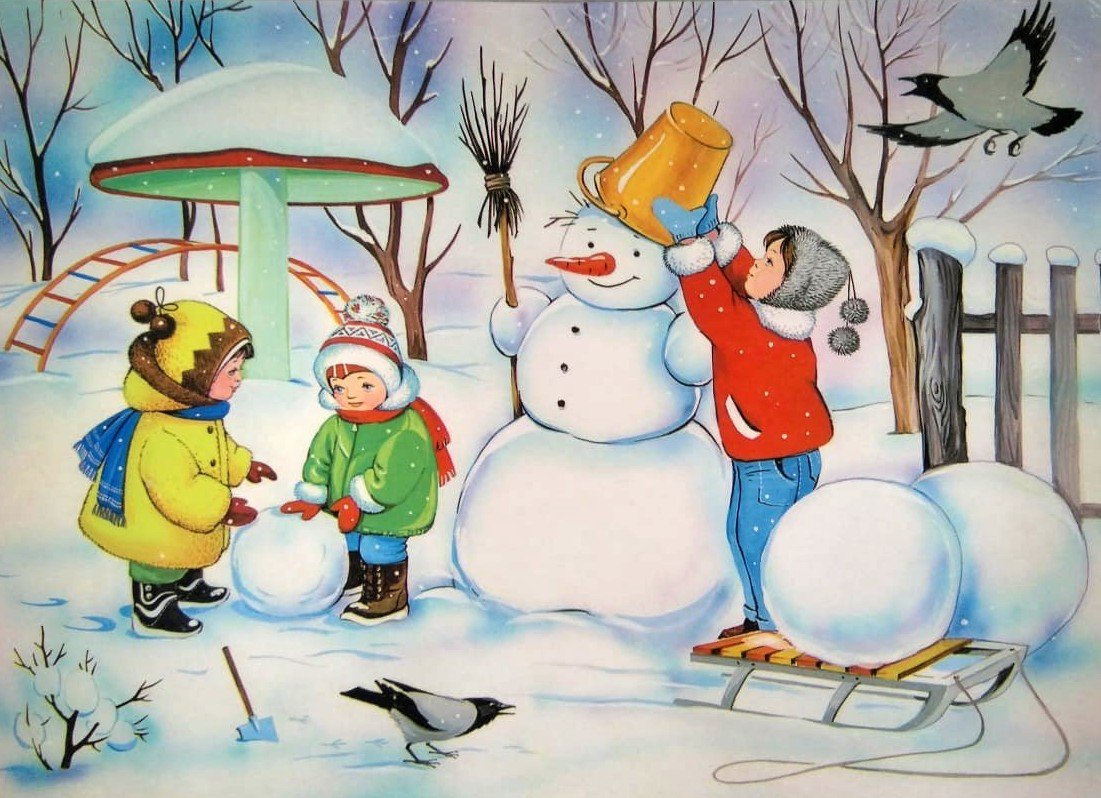 